Charles James TrottCharles James Trott, the son of Charles and Harriet Trott of 27 Herkomer Road, was born in Hendon in about 1890 but grew up in Bushey. His father was a general labourer and Charles was one of six children. He enlisted for service in the First World War at Mill Hill and served as Corporal 12942  in the Duke of Cambridge’s Own (Middlesex Regiment). He was killed in action on the first day of the Somme and is commemorated at Thiepval, the Memorial to the Missing of the Somme, which bears the names of more than 72,000 officers and men of the United Kingdom and South African forces who died in the Somme sector before 20 March 1918 and have no known grave. He is also commemorated on the memorial in St James’ Church in Bushey.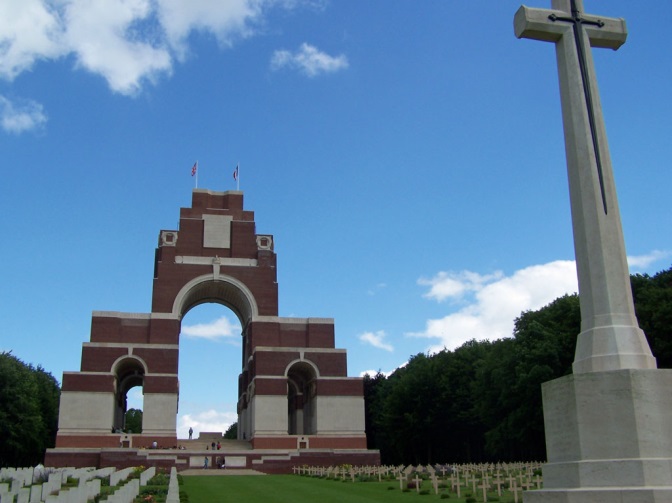 